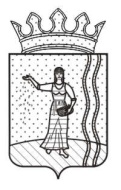 Администрация Октябрьского городского округа Пермского краяУправление сельского хозяйства и предпринимательства28 марта 2022г. № 15 – о.д.                                                                             п.ОктябрьскийПРИКАЗ       В соответствии с постановлением Администрации Октябрьского городского округа Пермского края от 28 марта 2022 года № 271-266-01-05 «Об утверждении Порядка предоставления субсидий на возмещение части затрат сельскохозяйственным товаропроизводителям на поддержку обновления парка сельскохозяйственной техники и оборудования»,ПРИКАЗЫВАЮ:       1. Утвердить прилагаемый перечень сельскохозяйственной техники и оборудования, приобретаемого сельскохозяйственными товаропроизводителями, с последующим возмещением части затрат по данной сельскохозяйственной технике и оборудованию, согласно приложению 1.       2. Настоящий приказ вступает в силу со дня подписания.       3. Контроль за исполнением приказа оставляю за собой.Начальник Управления сельского хозяйства и предпринимательстваадминистрации Октябрьского городского округа                                           К.Х. Зиятдинов                                                       Приложение 1                                                                                     к приказу Управления сельского                                                                                        хозяйства и предпринимательства                                                                                 администрации Октябрьского                                                                                              городского округа Пермского края                                                                              от 28.03.2022 № 15-о.д.       Перечень сельскохозяйственной техники и оборудования, приобретаемого сельскохозяйственными товаропроизводителями, с последующим возмещением части затрат по данной сельскохозяйственной технике и оборудованиюОб определении перечня сельскохозяйственной техники и оборудованияКод ОКПД2Наименование кода ОКПД228.22.18.230Загрузчики, разгрузчики сельскохозяйственные28.22.18.240Погрузчики для животноводческих ферм28.22.18.250Загрузчики, разгрузчики для животноводческих ферм28.30.31Плуги28.30.32Бороны, скарификаторы, культиваторы, машины для прополки и пропалыватели28.30.33Сеялки, сажалки и рассадопосадочные машины28.30.34Разбрасыватели органических и минеральных удобрений28.30.51Косилки (включая устройства режущие для установки на тракторе), не включенные в другие группировки28.30.60Устройства механические для разбрасывания или распыления жидкостей или порошков, используемые в сельском хозяйстве или садоводстве28.30.70Прицепы и полуприцепы самозагружающиеся и саморазгружающиеся для сельского хозяйства28.30.82Установки и аппараты доильные28.30.83Оборудование для приготовления кормов для животных28.30.86.110Оборудование для сельского хозяйства, не включенное в другие группировки28.93.13Оборудование для размола или обработки зерна или сухих овощей, не включенные в другие группировки28.93.20Машины для очистки, сортировки или калибровки семян, зерна или сухих бобовых культур